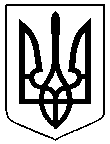 УКРАЇНАІЛЛІНІВСЬКА СІЛЬСЬКА РАДАКОСТЯНТИНІВСЬКИЙ РАЙОНДОНЕЦЬКА ОБЛАСТЬВІДДІЛ ОСВІТИвул.Адміністративна42/3, с. Іллінівка, Донецька область,85143  тел../факс: (06272)-2-10-50, e-mail 41562701@mail.gov.ua код ЄДРПОУ 41562701_________________________________________________________________________________________  від 05.09.2019 № 889                                                                                                      Керівникам закладів загальної                                                                                                       середньої освіти Про проведення обласного фестивалю «Шукай краси, добра шукай!», присвяченого 250-річчю від дня народження І. П. Котляревського            Згідно листа Донецького обласного інституту післядипломної педагогічної освіти від 02.09.2019 № 817/09 та відповідно до плану роботи Донецького обласного інституту післядипломної педагогічної освіти, з метою виявлення та підтримки творчого потенціалу молодого покоління та вчительства, підвищення інтересу школярів і педагогів до творчої спадщини І. П. Котляревського, спонукання до формування власного розуміння письменника з позицій сучасного читача, сприяння творчим зустрічам учителів та учнів області, із 03 вересня по 06 листопада 2019 року проводитиметься обласний фестиваль, присвячений 250-річчю від дня народження І. П.  Котляревського «Шукай краси, добра шукай!» (далі – Фестиваль).Відділ освіти Іллінівської сільської ради доводить до вашого відома методичні рекомендації щодо проведення обласного фестивалю, присвяченого 250-річчю від дня народження І. П. Котляревського «Шукай краси, добра шукай!» (Додаток 1).Просимо сприяти участі педагогів та учнів у зазначеному заході. Звертаємо вашу увагу на необхідність своєчасного подання заявок на участь (відповідно до форм, наданих у додатках 2-5) та матеріалів( mk.Illinivka@ukr.net )Начальник відділу освіти                                                                                       Н.В.Сидорчук Полышко Н.В. 0669608892 Додаток 1 до листа ДоноблІППО№ 817/09  від 02.09.2019 р.МЕТОДИЧНІ РЕКОМЕНДАЦІЇ ЩОДО ПРОВЕДЕННЯОБЛАСНОГО ФЕСТИВАЛЮ, ПРИСВЯЧЕНОГО 250-РІЧЧЮ ВІД ДНЯ НАРОДЖЕННЯ І. П. Котляревського«Шукай краси, добра шукай!»І. Загальні положенняОбласний фестиваль, присвячений 250-річчю від дня народження І. П. Котляревського «Шукай краси, добра шукай!» (далі – Фестиваль), спрямований на пошук талановитих дітей, сприяння поглибленому вивченню української мови та літератури, виявлення творчого потенціалу молоді та презентацію навчально-методичних і поетичних доробків педагогів, володіння сучасними інформаційно-комунікаційними технологіями, виховання високої читацької та загальної культури.Мета Фестивалю: виявлення майстерності декламації, вокальних і образотворчих здібностей учнів, методичних і творчих досягнень учителів, зацікавлення творчою спадщиною І. П. Котляревського та її значенням для розвитку української культури, формування здатності відчувати художнє слово, уміння інтерпретувати прочитане в нових формах презентації за допомогою слова, музики, колажу (фотоколажу), ІКТ.Завдання:визначити вміння розкривати творчість митця з позицій сучасного читача, а також за допомогою виражальних засобів образотворчого та музичного мистецтв;з’ясувати рівень розвитку в учасників мистецтва художнього читання, образотворчих та музичних здібностей;презентувати методичні та творчі надбання педагогів області;формувати в учнів комунікативні вміння й навички;розвивати естетичний смак;виховувати в молоді патріотизм, високу читацьку та загальну культуру.ІІ. Організатор фестивалю Донецький обласний інститут післядипломної педагогічної освіти.За підтримки:Департаменту освіти і науки Донецької обласної державної адміністрації.IІІ. Умови проведенняФестиваль проводиться для представників загальноосвітніх навчальних закладів усіх типів та форм власності:учнів 5-11 класів,педагогіву номінаціях:1. Виставка творчих робіт «Іван Котляревський – Коперник українського слова» або «Твори Котляревського, що впевнено сягають через століття».2. Презентація навчально-методичних і творчих надбань педагогів за творчою спадщиною І. П. Котляревського.3. Літературно-музичний мікс за творами І. П. Котляревського «І вогник, ним засвічений, не згас» (І. Франко)».4. Проби пера педагогів Донеччини «Будеш, батьку, панувати, поки живуть люди…» (Т. Шевченко)».5. Панорама буктрейлерів за творами І. П. Котляревського.ІV. Термін і порядок проведення ФестивалюФестиваль проводиметься з 3 вересня по 6 листопада 2019 року в три етапи:- відбірковий (районний, міський): з 3 вересня по 15 жовтня 2019 року;- заочний (обласний): з 16 жовтня по 6 листопада 2019 року- очний (обласний): 6 листопада 2019 року.На місцях методичними службами створюються експертні ради з числа вчителів-методистів, керівників гуртків, які проводять консультації з тими, хто хоче взяти участь у Фестивалі.V. Вимоги до учасників ФестивалюНомінація«Виставка творчих робіт»Тематика: «Іван Котляревський – Коперник українського слова» або «Твори Котляревського, що впевнено сягають через століття»Учасники – учні 5-11 класів.Колаж (фотоколаж)Учасники: учні 5-11 класів, бібліотекарі, учителі.Творчі роботи, що беруть участь у Фестивалі, мають бути індивідуальними або колективними (до трьох осіб). Формат А-2, А-3. Роботи виконуються на щільному папері. Роботи не потрібно оформлювати рамкою, паспарту.Критерії відбору колажу (фотоколажу)Відповідність роботи темі номінації.Оригінальність ідеї.Утілення творчої ідеї та задуму автора (авторів).Візуальне оформлення.До участі в заочному (обласному) етапі Фестивалю може бути надано до двох робіт від міста (району, ОТГ). Конкурсна робота зі зворотної сторони має обов’язково містити паспорт, де зазначається така інформація: для учнів - ПІБ автора, вік автора, клас, повна назва закладу освіти, назва роботи, контакти викладача. для бібліотекарів, учителів – ПІБ автора, посада, повна назва закладу освіти, назва роботи, контакти.Усі конкурсні роботи повинні мати надруковану етикетку-опис, що включає: а) прізвище, ім'я автора (співавторів); б) клас (для учнів), посада (для бібліотекарів, учителів); в) назва роботи в) повна назва закладу освіти. Розміщують етикетку в правому нижньому кутку з лицьового боку під роботою. Розмір етикетки 10 х 4.Заявки на участь (додаток) надсилаються до 15 жовтня 2019 року на адресу: bibliotekaippo@gmail.com Колажі (фотоколажі) надсилаються «Новою поштою», «Укрпоштою» кур’єрською доставкою або самостійно на адресу: 84326, Донецька область, м. Краматорськ, вул. Василя Стуса, 47, інформаційно-бібліотечний відділ Дон облІППО, 5-й поверх, кабінет №500, отримувач Скібіна Ольга Олександрівна, тел. 0501399041.Номінація«Презентація навчально-методичних та творчих надбань педагогів за творчою спадщиною І. П. Котляревського»У межах Фестивалю відбудеться презентація методичних та творчих надбань учителів української мови та літератури – слухачів курсів підвищення кваліфікації при Донецькому облІППО та учасників віртуальної виставки методичних матеріалів «Зачинатель нової української літератури в Новій українській школі». Номінація«Літературно-музичний мікс за творами І. П. Котляревського «І вогник, ним засвічений, не згас» (І. Франко)».Учасники – учні 5-11 класів і педагоги.Звертаємо вашу увагу на те, що до складу групи, яка представляє мікс на сцені, має входити 6 осіб: 3 учні та 3 вчителі.Для створення літературно-музичного міксу рекомендується використання творів І. П. Котляревського, світлин, ілюстрацій художників, пісень, фрагментів із вистав, документальних фільмів, знятих за творчістю письменника тощо.До участі в заочному (обласному) етапі Фестивалю може бути подано 1-2 колективні роботи переможців відбіркового етапу від міста (району, ОТГ) тривалістю до 7 хвилин у форматах AVI, WMV, MP4. Кількість учасників композиції – 6 осіб. Заявки на участь (додаток 3) надсилаються до 15 жовтня 2019 року на адресу: viddilukrfilolog@ippo.dn.ua із зазначенням посилання на попередньо розміщені роботи в Інтернет-просторі (на Yandex Disk, Google Disk, відеохостингу You Tube). Консультації за телефоном 0951958920 (Байдаченко Т. С.).Критерії відбору літературно-музичних міксівЗмістова наповненість. Загальна техніка виконання (виразність читання, мелодійність співу, акторські здібності тощо).Сценічне вбрання. Оригінальність композиції.Засоби візуалізації (доцільність ілюстративних матеріалів, мультимедійного супроводу тощо).Номінація «Проби пера педагогів Донеччини»«Будеш, батьку панувати, поки живуть люди…» (Т. Шевченко)»Учасники – педагоги Донеччини.Педагоги представляють ліричні та ліро-епічні твори про особистість і творчість І. П. Котляревського; звичаї, традиції українців, у тому числі запорозьких козаків, їхні подвиги, навіяні творчістю зачинателя нової української літератури.До участі в заочному (обласному) етапі Фестивалю може бути подано 1-2 роботи одного автора. Кількість учасників від міста (району, ОТГ) – до трьох осіб. Для участі в очному (обласному) етапі члени оргкомітету Фестивалю визначають до 10 осіб. Заявки на участь (додаток 4) з текстами творів у приєднаному файлі надсилаються до 15 жовтня 2019 року на адресу: viddilukrfilolog@ippo.dn.ua. Консультації за телефоном 0951958920 (Байдаченко Т. С.).Критерії відбору ліричних та ліро-епічних творівВідповідність тематиці.Оригінальність жанру та композиції.Своєрідність художніх образів та зображувально-виражальних засобів.Номінація«Панорама буктрейлерів за творами І. П. Котялревського»Учасники – учні  5-11 класів.До участі в заочному (обласному) етапі Фестивалю може бути подано не більше двох індивідуальних або колективних робіт від міста/району/ОТГ тривалістю до 3 хвилин. Кількість авторів колективної роботи – до 3 осіб. Учасники – бібліотекарі.До участі в заочному (обласному) етапі Фестивалю може бути подано не більше двох індивідуальних робіт від міста/району/ОТГ тривалістю до 3 хвилин. Для участі в очному (обласному) етапі члени оргкомітету Фестивалю визначають до 10 осіб. Заявки на участь (додаток 5) надсилаються до 15 жовтня 2019 року на адресу: bibliotekaippo@gmail.com із зазначенням посилання на попередньо розміщені роботи в Інтернет-просторі (на GoogleDisk, відеохостингу YouTube тощо). Консультації за телефоном 0501399041 (Скібіна О. О.).Вимоги до буктрейлерів1. Буктрейлери мають бути створені за творами І. П. Котляревського чи за сценарієм, що відповідає змісту його життя та творчості з зазначенням авторства використаних матеріалів (відео, текст, малюнки тощо).2. Жанр – за вибором автора (мультфільм, відеофільм, музичний кліп, рекламний ролик тощо) у форматах AVI, MP4 тощо.3. Тривалість – до 3 хвилин.4. У буктрейлері можуть бути використані оригінальні фотографії; зображення книжок, про які знято ролик, сцени з творів, розіграні автором чи акторами-аматорами; мальована анімація або малюнки, комікси, власні ілюстрації; інші елементи, що придумані, зняті, зліплені, намальовані або записані власноруч.Критерії відбору буктрейлерівВідповідність тематиці.Оригінальність художньої ідеї та способів її розкриття.Технічна майстерність реалізації ідеї (редакція, якість монтажу, озвучування й обробка матеріалу тощо).Грамотність усного та писемного мовлення.Дотримання законодавства України про охорону та захист авторських прав.Дотримання етичних норм.Буктрейлери не розглядаються, якщофрагменти з фільмів, мультфільмів, аудіокниг, записаних не автором, мають обсяг понад 25% від загальної тривалості буктрейлера.указані фрагменти та інші неавторські компоненти не супроводжуються посиланнями на першоджерела.буктрейлери не відповідають вимогам або надані пізніше встановленого терміну.Роботи, представлені на Фестиваль, не рецензуються та можуть бути використані на розсуд організаторів із зазначенням авторства.VI. Оргкомітет ФестивалюСклад Оргкомітету Фестивалю визначається наказом Донецького облІППО.Функції оргкомітету: визначення списку учасників, порядку, форми, місця, часу проведення Фестивалю; підготовка організаційно-методичного забезпечення проведення Фестивалю;створення іміджу Фестивалю: випуск та поширення інформаційних матеріалів, їх представлення та пропаганда.VІI. Нагородження учасників ФестивалюУ кожній номінації сертифікатами учасників фінального етапу відзначається до 10 осіб (у номінації «Літературно-музичний мікс» - до 10 колективів).Оргкомітет, спонсори, громадські та інші організації мають право встановлювати спеціальні призи та премії учасникам. Усі нагороди погоджуються з організаторами Фестивалю.Додаток 2 до листа ДоноблІППО№817/09   від 02.09.2019 р.Заявка________________________________________________________від району (міста)на участь в обласному фестивалі «Шукай краси, добра шукай!»у номінації  «Виставка творчих робіт» «Іван Котляревський – Коперник українського слова» або «Твори Котляревського, що впевнено сягають через століття»Додаток 3 до листа ДоноблІППО№ 817/09    від 02.09.2019 р.Заявка________________________________________________________від району (міста)на участь в обласному фестивалі «Шукай краси, добра шукай!»у номінації  «Літературно-музичний мікс за творами І. П. Котляревського ««І вогник, ним засвічений, не згас» (І. Франко)»Додаток 4 до листа ДоноблІППО№ 817/09    від 02.09.2019 р.Заявка________________________________________________________від району (міста)на участь в обласному фестивалі «Шукай краси, добра шукай!»у номінації «Будеш, батьку, панувати, поки живуть люди…» (Т. Шевченко)»Додаток 5 до листа ДоноблІППО№ 817/09    від 02.09.2019 р.Заявка________________________________________________________від району (міста)на участь в обласному фестивалі «Шукай краси, добра шукай!»у номінації  «Панорама буктрейлерів за творами І. П. Котляревського»№з/пПІБучасника Вік учасникаПовна назва навчального закладуКласНазва роботи,техніка виконання ПІБ учителя,який підготував учасника, контактний телефон1.2.3.4.5.6.№з/пПІБучасниківПовна назва навчального закладуКлас(для учнів)/посада (для вчителя)Назва літературно-музичного міксуПІБ учителя,який підготував учасників, посада, контактний телефонПосилання на Інтернет-ресурс розміщення роботи1.2.3.4.5.6.№з/пПІБучасникаМісце роботи (повна назва навчального закладу), посадаНазва твору (творів)ЖанрКонтактний телефон1.2.3.№з/пПІБучасників повністюПовна назва навчального закладуКлас(для учнів)/посада (для бібліотекарів)Назва буктрейлераПІБ учителя,який підготував учасника, контактний телефон (для учнів)Посилання на Інтернет-ресурс розміщення роботи1.2.3.4.5.6.